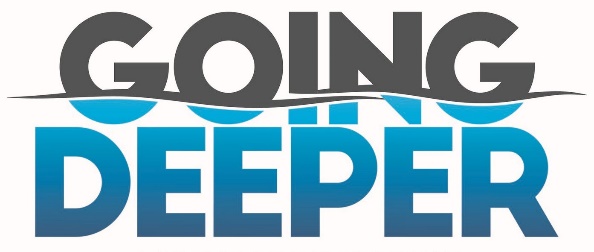 God is For you! Romans 8:31-39A.	If God is For us, who can be Against us? v31No One! And you better not Try itIf God is for us, you better not be Against usGod + you = Majority!B.	Who will bring any Charge against those whom God has Chosen? v33Who Dares to bring an accusation against you?God has not only Forgiven you, He has also Justified youIt is just as if you had Never sinned; your slate has been washed CleanYou are a New Creation in Christ Jesus; 2 Corinthians 5:17C.	Who is the one who Condemns? v34What is Jesus Doing now?He is not Judging you!Jesus is at the right hand of the Father and is always Interceding for youD.	Who shall Separate us from Love of Christ? v35Neither Trouble nor Tribulation nor HardshipIn all these things we are More than Conquerors v37Death can’t separate me; and if death can’t, Life can’t do it eitherE.	If God will give His own Son for us, won’t He give us All else? v32The Father gave us His Son, His Only SonHe gave His Son up not just to Humility but also to DeathHe gave Him to Pay the penalty for sin you could Never payIf the Father is willing to do all that for you, what will He Withhold from you? Nothing!Honolulu Assembly of God  Going Deeper!  March 10, 2024